Об утверждении порядка составления и утверждения плана финансово-хозяйственной деятельности  муниципальных бюджетных и автономных учреждений, в отношении которых функции и полномочия учредителя осуществляет Балтасинский районный исполнительный комитет  В соответствии с подпунктом 6 пункта 3.3 статьи 32 Федерального закона от 12 января 1996 г. № 7-ФЗ «О некоммерческих организациях» и частью 13 статьи 2 Федерального закона от 03 ноября 2006 г. № 174-ФЗ  «Об автономных учреждениях» Балтасинский районный исполнительный комитет Республики Татарстан постановляет:1. Утвердить Порядок составления и утверждения плана финансово-хозяйственной деятельности муниципальных бюджетных и автономных учреждений, в отношении которых функции и полномочия учредителя осуществляет Балтасинский районный исполнительный комитет (далее - Порядок).2. Настоящее постановление вступает в силу с даты опубликования.3. Контроль за исполнением настоящего постановления возложить на первого заместителя руководителя Балтасинского районного исполнительного комитета Республики Татарстан.Руководитель                                                                             А.Ф. ХайрутдиновПОРЯДОК СОСТАВЛЕНИЯ и УТВЕРЖДЕНИЯ плана финансово-хозяйственной деятельности муниципальных бюджетных и автономных учреждений, в отношении которых функции и полномочия учредителя осуществляет  Балтасинский районный исполнительный комитетI. Общие положенияНастоящий Порядок устанавливает правила составления и утверждения плана финансово-хозяйственной деятельности муниципальных бюджетных и автономных учреждений, в отношении которых функции и полномочия учредителя осуществляет  Балтасинский районный исполнительный комитет (далее соответственно – План, учреждение, орган, осуществляющий функции и полномочия учредителя).План составляется на финансовый год в случае, если решение о бюджете Балтасинского муниципального района (далее – закон (решение) о бюджете) утверждается на один финансовый год, либо на финансовый год и плановый период, если закон (решение) о бюджете утверждается на очередной финансовый год и плановый период.II. Порядок составления ПланаПлан составляется учреждением, их обособленными (структурными) подразделениями без прав юридического лица, осуществляющими полномочия по ведению бухгалтерского учета (далее - подразделение), на этапе формирования проекта бюджета Балтасинского муниципального района Балтасинского муниципального района на очередной финансовый год (на очередной финансовый год и плановый период) в рублях с точностью до двух знаков после запятой по форме согласно Приложения 1 к настоящему Порядку. План содержит три части:заголовочная;содержательная;оформляющая.В заголовочной части Плана указываются: гриф утверждения документа, содержащий наименование должности, подпись (и ее расшифровку) лица, уполномоченного утверждать План, и дату утверждения;наименование документа;дата составления документа;наименование учреждения;наименование подразделения (в случае составления им Плана);наименование органа, осуществляющего функции и полномочия учредителя;дополнительные реквизиты, идентифицирующие учреждение (подразделение) (адрес фактического местонахождения, идентификационный номер налогоплательщика (ИНН) и значение кода причины постановки на учет (КПП) учреждения (подразделения);финансовый год (финансовый год и плановый период), на который представлены содержащиеся в документе сведения;наименование единиц измерения показателей, включаемых в План и их коды по Общероссийскому классификатору единиц измерения (ОКЕИ) и (или) Общероссийскому классификатору валют (ОКВ).Содержательная часть Плана состоит из текстовой (описательной) части и табличной части.В текстовой (описательной) части Плана указываются:цели деятельности учреждения (подразделения) в соответствии с федеральными законами, иными нормативными (муниципальными) правовыми актами и уставом учреждения (положением о подразделении);виды деятельности учреждения (подразделения), относящиеся к его основным видам деятельности в соответствии с уставом учреждения (положением о подразделении);перечень услуг (работ), относящихся в соответствии с уставом (положением) к основным видам деятельности учреждения (подразделения), предоставление которых для физических и юридических лиц осуществляется за плату;общая балансовая стоимость недвижимого муниципального имущества на дату составления Плана (в разрезе стоимости имущества, закрепленного собственником имущества за учреждением на праве оперативного управления; приобретенного учреждением (подразделением) за счет выделенных собственником имущества учреждения средств; приобретенного учреждением (подразделением) за счет доходов, полученных от иной приносящей доход деятельности);общая балансовая стоимость движимого муниципального имущества на дату составления Плана, в том числе балансовая стоимость особо ценного движимого имущества;иная информация по решению органа, осуществляющего функции и полномочия учредителя.В табличную часть Плана включаются следующие таблицы:- Таблица 2 "Показатели по поступлениям и выплатам учреждения (подразделения)" Приложение №1 (Далее - "Таблица 2"). - Таблица 2.1 "Показатели выплат по расходам на закупку товаров, работ, услуг учреждения (подразделения)" Приложение №1  (Далее - "Таблица 2.1"). - Таблица 3 "Сведения о средствах, поступающих во временное распоряжение учреждения (подразделения)" Приложение №1  (Далее - "Таблица 3"). - Таблица 4 "Справочная информация" Приложение №1 (Далее - "Таблица 4"). В соответствии с решением Балтасинского районного исполнительного комитета в табличной части Плана может отражаться иная информация                               с соблюдением структуры (в том числе строк и граф) табличной части Плана и дополнением (при необходимости) иными строками и графами. 8. В Таблице 1 отражаются показатели о нефинансовых и финансовых активах, обязательствах, принятых на последнюю отчетную дату, предшествующую дате составления Плана. 9. В Таблице 2: по строкам 500, 600 в графах 4-10 указываются планируемые суммы остатков средств на начало и на конец планируемого года, если указанные показатели планируются на этапе формирования проекта Плана либо указываются фактические остатки средств при внесении изменений в утвержденный План после завершения отчетного финансового года; в графе 3 по строкам 110-180, 300-420 указываются коды классификации операций сектора государственного управления, по строкам 210-270 указываются коды видов расходов бюджетов; по строке 120 в графе 10 указываются плановые показатели по доходам от грантов, предоставление которых из соответствующего бюджета бюджетной системы Российской Федерации осуществляется по коду 613 "Гранты в форме субсидии бюджетным учреждениям" видов расходов бюджетов, а также грантов, предоставляемых физическими и юридическими лицами, в том числе международными организациями и правительствами иностранных государств; по строкам 210-250 в графах 5-10 указываются плановые показатели. При этом плановые показатели по расходам по строке 260 графы 4 на соответствующий финансовый год должны быть равны показателям граф 4-6 по строке 0001 Таблицы 2.1. 10. В Таблице 2.1: в графах 7-12 указываются: по строке 1001 - суммы оплаты в соответствующем финансовом году по контрактам (договорам), заключенным до начала очередного финансового года, при этом в графах 7-9 указываются суммы оплаты по контрактам, заключенным в соответствии с Федеральным законом от 5 апреля 2013 г.               № 44-ФЗ "О контрактной системе в сфере закупок товаров, работ, услуг для обеспечения государственных и муниципальных нужд", а в графах 10-12 - по договорам, заключенным в соответствии с Федеральным законом от 18 июля 2011 г. № 223-ФЗ "О закупках товаров, работ, услуг отдельными видами юридических лиц"; по строке 2001 - в разрезе года начала закупки суммы планируемых в соответствующем финансовом году выплат по контрактам (договорам), для заключения которых планируется начать закупку, при этом в графах 7-9 указываются суммы планируемых выплат по контрактам, для заключения которых в соответствующем году согласно Федеральному закону № 44-ФЗ планируется разместить извещение об осуществлении закупки товаров, работ, услуг для обеспечения муниципальных нужд либо направить приглашение принять участие в определении поставщика (подрядчика, исполнителя) или проект контракта, а в графах 10-12 указываются суммы планируемых выплат по договорам, для заключения которых в соответствии с Федеральным законом № 223-ФЗ осуществляется закупка (планируется начать закупку). При этом необходимо обеспечить соотношение следующих показателей: показатели граф 4-12 по строке 0001 должны быть равны сумме показателей соответствующих граф по строкам 1001 и 2001; показатели графы 4 по строкам 0001, 1001 и 2001 должны быть равны сумме показателей граф 7 и 10 по соответствующим строкам; показатели графы 5 по строкам 0001, 1001 и 2001 должны быть равны сумме показателей граф 8 и 11 по соответствующим строкам; показатели графы 6 по строкам 0001, 1001 и 2001 должны быть равны сумме показателей граф 9 и 12 по соответствующим строкам; показатели по строке 0001 граф 7-9 по каждому году формирования показателей выплат по расходам на закупку товаров, работ, услуг не могут быть меньше показателей по строке 260 в графах 5-8 Таблицы 2 на соответствующий год; показатели строки 0001 граф 10-12 не могут быть больше показателей строки 260 графы 9 Таблицы 2 на соответствующий год; показатели строки 0001 граф 10-12 должны быть равны нулю, если все закупки товаров, работ и услуг осуществляются в соответствии с Федеральным законом № 44-ФЗ. 11. Таблица 3 заполняется в разрезе содержащихся в ней плановых показателей. В этом случае строка 030 графы 3 Таблицы 4 не заполняется. При этом по строкам 010, 020 в графе 3 Таблицы 3 указываются планируемые суммы остатков средств во временном распоряжении на начало и на конец планируемого года, если указанные показатели отражаются на этапе формирования проекта Плана, либо указываются фактические остатки указанных средств при внесении изменений в План после завершения отчетного финансового года. 12. В целях формирования показателей Плана по поступлениям и выплатам, включенным в табличную часть Плана, учреждение (подразделение) составляет на этапе формирования проекта бюджета на очередной финансовый год (на очередной финансовый год и плановый период) План, исходя из представленной Балтасинским районным исполнительном комитетом информации о планируемых объемах расходных обязательств: субсидий на финансовое обеспечение выполнения муниципального задания; субсидий, предоставляемых в соответствии с абзацем вторым пункта 1 статьи 78.1 Бюджетного кодекса Российской Федерации; субсидий на осуществление капитальных вложений в объекты капитального строительства муниципальной собственности или приобретение объектов недвижимого имущества в муниципальную собственность; грантов в форме субсидий, в том числе предоставляемых по результатам конкурсов; публичных обязательств перед физическими лицами в денежной форме, полномочия по исполнению которых от имени Балтасинского районного исполнительного комитета переданы учреждению (подразделению); бюджетных инвестиций (в части переданных полномочий муниципального заказчика в соответствии с Бюджетным кодексом Российской Федерации). 13. Плановые показатели по поступлениям формируются учреждением (подразделением) с указанием в том числе: субсидий на финансовое обеспечение выполнения муниципального задания; субсидий, предоставляемых в соответствии с абзацем вторым пункта 1 статьи 78.1 Бюджетного кодекса Российской Федерации; субсидий на осуществление капитальных вложений в объекты капитального строительства муниципальной собственности или приобретение объектов недвижимого имущества в муниципальную собственность; грантов в форме субсидий, в том числе предоставляемых по результатам конкурсов; поступлений от оказания учреждением (подразделением) услуг (выполнения работ), относящихся в соответствии с уставом учреждения (положением о подразделении) к его основным видам деятельности, предоставление которых для физических и юридических лиц осуществляется на платной основе, а также поступлений от иной приносящей доход деятельности; поступлений от реализации ценных бумаг в случаях, установленных федеральными законами. В Таблице 4 указываются суммы публичных нормативных обязательств, полномочия по исполнению которых от имени Балтасинского районного исполнительного комитета переданы учреждению (подразделению), бюджетных инвестиций (в части переданных полномочий муниципального заказчика в соответствии с Бюджетным кодексом Российской Федерации), а также сведения о средствах, находящихся во временном распоряжении учреждения (подразделения). Суммы, указанные в абзацах втором - пятом и восьмом настоящего пункта, формируются учреждением (с учетом сумм по подразделениям) на основании информации, полученной от Балтасинского районного исполнительного комитета, в соответствии с пунктом 12 настоящего Порядка. Суммы, указанные в абзацах втором - пятом и восьмом настоящего пункта, формируются подразделением на основании информации, полученной от учреждения, в соответствии с пунктом 12 настоящего Порядка. Суммы, указанные в абзаце шестом настоящего пункта, рассчитываются учреждением (подразделением) исходя из планируемого объема оказания услуг (выполнения работ) и планируемой стоимости их реализации. 14. Плановые показатели по выплатам формируются учреждением (подразделением) в соответствии с настоящим Порядком в разрезе соответствующих показателей, содержащихся в Таблице 2. 15. К представляемому на утверждение проекту Плана прилагаются расчеты (обоснования) плановых показателей по выплатам, использованные при формировании Плана, являющиеся справочной информацией к Плану, формируемые согласно приложению № 2 к настоящему Порядку. Таблицы приложения № 2 к настоящему Порядку носят рекомендательный характер и при необходимости могут быть изменены                (с соблюдением структуры, в том числе строк и граф, таблицы) и дополнены иными графами, строками, а также дополнительными реквизитами и показателями, в том числе кодами показателей по соответствующим классификаторам технико-экономической и социальной информации. Учреждение (подразделение) вправе применять дополнительные расчеты (обоснования) показателей, отраженных в таблицах, приведенных в приложении № 2 к настоящему Порядку, в соответствии с разработанными ими дополнительными таблицами. В случае, если в соответствии со структурой затрат отдельные виды выплат учреждением (подразделением) не осуществляются, то соответствующие расчеты (обоснования) к показателям Плана не формируются. Расчеты (обоснования) плановых показателей по выплатам формируются с учетом норм трудовых, материальных, технических ресурсов, используемых для оказания учреждением (подразделением) услуг (выполнения работ). Расчеты (обоснования) плановых показателей по выплатам за счет субсидий, предоставляемых в соответствии с бюджетным законодательством Российской Федерации, осуществляются с учетом затрат, применяемых при обосновании бюджетных ассигнований Балтасинским районным исполнительным комитетом в целях формирования проекта федерального закона (решения) о бюджете на очередной финансовый год и плановый период, а также с учетом требований, установленных нормативными правовыми актами, в том числе государственными стандартами, строительными нормами и правилами Российской Федерации, санитарно-эпидемиологическими правилами и гигиеническими нормативами, стандартами, порядками и регламентами (паспортами) оказания государственной (муниципальной) услуги. Расчеты (обоснования) плановых показателей по выплатам формируются раздельно по источникам их финансового обеспечения. В расчет (обоснование) плановых показателей выплат гражданскому персоналу (строка 210 Таблицы 2) включаются расходы на оплату труда, компенсационные выплаты, включая пособия, выплачиваемые из фонда оплаты труда, а также страховые взносы на обязательное пенсионное страхование, на обязательное социальное страхование на случай временной нетрудоспособности и в связи с материнством, на обязательное социальное страхование от несчастных случаев на производстве и профессиональных заболеваний, на обязательное медицинское страхование. При расчете плановых показателей по оплате труда учитывается расчетная численность гражданского персонала, включая основной персонал, вспомогательный персонал, административно-управленческий персонал, обслуживающий персонал, расчетные должностные оклады, ежемесячные надбавки к должностному окладу, районные коэффициенты, стимулирующие выплаты, компенсационные выплаты, в том числе за работу с вредными и (или) опасными условиями труда, при выполнении работ в других условиях, отклоняющихся от нормальных, иные выплаты, предусмотренные законодательством Российской Федерации, локальными нормативными актами учреждения в соответствии с утвержденным штатом (штатным расписанием), а также индексация указанных выплат. Расчет (обоснование) плановых показателей социальных и иных выплат населению (строка 220 Таблицы 2), не связанных с выплатами работникам, возникающими в рамках трудовых отношений (расходов по социальному обеспечению населения вне рамок систем государственного пенсионного, социального, медицинского страхования), в том числе на оплату медицинского обслуживания, оплату путевок на санаторно-курортное лечение и в детские оздоровительные лагеря, а также выплат бывшим работникам учреждений, в том числе к памятным датам, профессиональным праздникам, осуществляется с учетом количества планируемых выплат в год и их размера.Расчет (обоснование) расходов по уплате налогов, сборов и иных платежей (строка 230 Таблицы 2) осуществляется с учетом объекта налогообложения, особенностей определения налоговой базы, налоговых льгот, оснований и порядка их применения, а также налоговой ставки, порядка и сроков уплаты по каждому налогу в соответствии с законодательством Российской Федерации о налогах и сборах. Расчет (обоснование) плановых показателей безвозмездных перечислений организациям (строка 240 Таблицы 2) осуществляется с учетом количества планируемых безвозмездных перечислений организациям в год и их размера. Расчет (обоснование) прочих расходов (кроме расходов на закупку товаров, работ, услуг) (строка 250 Таблицы 2) осуществляется по видам выплат с учетом количества планируемых выплат в год и их размера. В расчет расходов на закупку товаров, работ, услуг  (строка 260 Таблицы 2) включаются расходы на оплату услуг связи, транспортных услуг, коммунальных услуг, на оплату аренды имущества, содержание имущества, прочих работ и услуг (услуг по страхованию, в том числе обязательному страхованию гражданской ответственности владельцев транспортных средств, медицинских осмотров, информационных, консультационных, экспертных услуг, типографских работ, научно-исследовательских работ), определяемых с учетом требований к закупаемым заказчиками отдельным видам товаров, работ, услуг в соответствии с законодательством Российской Федерации о контрактной системе в сфере закупок товаров, работ, для обеспечения государственных и муниципальных нужд. Расчет плановых показателей на оплату услуг связи должен учитывать количество абонентских номеров, подключенных к сети связи, цены услуг связи, ежемесячную абонентскую плату в расчете на один абонентский номер, количество месяцев предоставления услуги; размер повременной оплаты междугородних, международных и местных телефонных соединений, а также стоимость услуг при повременной оплате услуг телефонной связи; количество пересылаемой корреспонденции, в том числе с использованием фельдъегерской и специальной связи, стоимость пересылки почтовой корреспонденции за единицу услуги, стоимость аренды интернет-канала, повременной оплаты за интернет-услуги или оплаты интернет-трафика. Расчет (обоснование) плановых показателей по оплате транспортных услуг осуществляется с учетом видов услуг по перевозке (транспортировке) грузов, пассажирских перевозок (количества заключенных договоров) и стоимости указанных услуг. Расчет (обоснование) плановых показателей по оплате коммунальных услуг включает в себя расчеты расходов на газоснабжение (иные виды топлива), на электроснабжение, теплоснабжение, горячее водоснабжение, холодное водоснабжение и водоотведение с учетом количества заключенных договоров о предоставлении коммунальных услуг, объектов, тарифов на оказание коммунальных услуг (в том числе с учетом применяемого одноставочного, дифференцированного по зонам суток или двуставочного тарифа на электроэнергию), расчетной потребности планового потребления услуг и затраты на транспортировку топлива (при наличии). Расчеты (обоснования) расходов на оплату аренды имущества, в том числе объектов недвижимого имущества, определяются с учетом арендуемой площади (количества арендуемого оборудования, иного имущества), количества месяцев (суток, часов) аренды, цены аренды в месяц (сутки, час), а также стоимости возмещаемых услуг (по содержанию имущества, его охране, потребляемых коммунальных услуг). Расчеты (обоснования) расходов на содержание имущества осуществляются с учетом планов ремонтных работ и их сметной стоимости, определенной с учетом необходимого объема ремонтных работ, графика регламентно-профилактических работ по ремонту оборудования, требований к санитарно-гигиеническому обслуживанию, охране труда (включая уборку помещений и территории, вывоз твердых бытовых отходов, мойку, химическую чистку, дезинфекцию, дезинсекцию), а также правил его эксплуатации для оказания муниципальной услуги. Расчеты (обоснования) расходов на оплату работ и услуг, не относящихся к расходам на оплату услуг связи, транспортных расходов, коммунальных услуг, расходов на аренду имущества, а также на оплату работ и услуг по его содержанию включают в себя расчеты необходимых выплат на страхование, в том числе на обязательное страхование гражданской ответственности владельцев транспортных средств, типографские услуги, информационные услуги с учетом количества печатных изданий, количества подаваемых объявлений, количества приобретаемых бланков строгой отчетности, приобретаемых периодических изданий. Страховая премия (страховые взносы) определяется в соответствии с количеством застрахованных работников, застрахованного имущества, с учетом базовых ставок страховых тарифов и поправочных коэффициентов к ним, определяемых с учетом технических характеристик застрахованного имущества, характера страхового риска и условий договора страхования, в том числе наличия франшизы и ее размера в соответствии с условиями договора страхования. Расходы на повышение квалификации (профессиональную переподготовку) определяются с учетом численности гражданского персонала (сотрудников), направляемого на повышение квалификации, и цены обучения одной единицы гражданского персонала (сотрудника) по каждому виду дополнительного профессионального образования. Расчеты (обоснования) расходов на приобретение основных средств осуществляются с учетом среднего срока эксплуатации амортизируемого имущества. При расчетах (обоснованиях) применяются нормы обеспеченности таким имуществом, выраженные в натуральных показателях, а также стоимость приобретения необходимого имущества, определенная методом сопоставимых рыночных цен (анализа рынка), заключающимся в анализе информации о рыночных ценах идентичных (однородных) товаров, работ, услуг, в том числе информации о ценах организаций-изготовителей, об уровне цен, имеющихся у органов государственной статистики, а также в средствах массовой информации и специальной литературе, включая официальные сайты в информационно-телекоммуникационной сети "Интернет" производителей и поставщиков. Расчеты (обоснования) расходов на приобретение материальных запасов осуществляются с учетом потребности в продуктах питания, лекарственных средствах, горюче-смазочных и строительных материалах, мягком инвентаре и специальной одежде и обуви, запасных частях к оборудованию и транспортным средствам, хозяйственных товарах и канцелярских принадлежностях в соответствии с нормами обеспеченности таким имуществом, выраженными в натуральных показателях. 16. Общая сумма расходов учреждения (подразделения) на закупки товаров, работ, услуг, отраженная в Плане, подлежит детализации в плане закупок товаров, работ, услуг для обеспечения муниципальных нужд, формируемом в соответствии с Федеральным законом № 44-ФЗ (Далее - план закупок), а также в плане закупок, формируемом в соответствии                                    с Федеральным законом № 223-ФЗ согласно положениям части 2 статьи 15 Федерального закона № 44-ФЗ. 17. Формирование плановых показателей по выплатам, связанным                       с выполнением учреждением (подразделением) муниципального задания, осуществляется раздельно, объемы указанных выплат в пределах общего объема субсидии на выполнение муниципального задания могут рассчитываться с превышением нормативных затрат, определенных в порядке, установленном Положением о формировании муниципального задания на оказание муниципальных услуг (выполнение работ) в отношении муниципальных учреждений и финансовом обеспечении выполнения муниципального задания, утвержденным постановлением Балтасинского районного исполнительного комитета от 13.09.2017 №229.       18. Оформляющая часть Плана должна содержать подписи должностных лиц, ответственных за содержащиеся в Плане данные: руководителя учреждения (подразделения) (уполномоченного им лица), руководителя финансово-экономической службы учреждения (подразделения) или иного уполномоченного руководителем учреждения (подразделения) лица и ответственного исполнителя документа. 19. После утверждения решения Балтасинского районного Совета                     о бюджете Балтасинского муниципального района Республики Татарстан на очередной финансовый год и на плановый период План при необходимости уточняется учреждением (подразделением). Уточнение показателей Плана, связанных с выполнением муниципального задания, осуществляется с учетом показателей утвержденного муниципального задания и размера субсидии на выполнение муниципального задания. 20. В целях внесения изменений в План в соответствии с настоящим Порядком составляется новый План, показатели которого не должны вступать в противоречие в части кассовых операций по выплатам, проведенным до внесения изменения в План, а также с показателями планов закупок, указанных в пункте 16 настоящего Порядка. Решение о внесении изменений в План принимается руководителем учреждения (подразделения). III. Порядок утверждения Плана и Сведений21. План муниципального бюджетного учреждения  (План с учетом изменений) утверждается руководителем Балтасинского районного исполнительного комитета.22. План муниципального автономного учреждения (План с учетом изменений) утверждается руководителем автономного учреждения на основании заключения наблюдательного совета автономного учреждения.23. Утвержденный План (План с учетом изменений) учреждением размещается в информационно-телекоммуникационной сети "Интернет" в соответствии с Порядком предоставления информации муниципальным учреждением, ее размещения на официальном сайте в сети Интернет и ведения указанного сайта, утвержденным приказом Минфина России от 21 июля 2011 г. № 86н. Приложение №1К порядку составления и утверждения плана финансово-хозяйственной деятельности муниципальный бюджетных и автономных учреждений, в отношении которых функции и полномочия учредителя осуществляет Балтасинский районный исполнительный комитет                                                       УТВЕРЖДАЮ                                            _________________________________                                                Руководитель Балтасинского РИК                                            __________   А.Ф.Хайрутдинов                                              (подпись) (расшифровка подписи)                                                  "__" _________ 20__ г.План финансово-хозяйственной деятельности на 20___ год"__" ___________ 20__ г.                                                                   КОДЫ                                                                ┌─────────┐                                                                │         │                                                                ├─────────┤                                                           Дата │         │                                                                ├─────────┤                                                                │         │                                                                ├─────────┤                                                                │         │                                                                ├─────────┤Государственное (муниципальное)                                 │         │бюджетное (автономное) учреждение                               ├─────────┤(подразделение) _______________________________________ по ОКПО │         │                                                                ├─────────┤                                                         ИНН    │         │                                                                ├─────────┤                                                         КПП    │         │                                                                ├─────────┤Единица измерения: руб.                                 по ОКЕИ │   383   │                                                                └─────────┘ОГРН                    ____________________________________ОКВЭД                   ____________________________________ОКАТО                   ____________________________________Наименование органа,осуществляющего функциии полномочия учредителя ____________________________________Юридический адрес       ____________________________________Адрес фактическогоместонахождениягосударственногоавтономного учреждения(подразделения)         ____________________________________Численность штатная/фактическая, чел.       ____________________________________Таблица 1.Показатели финансового состояния учреждения (подразделения)на ___________________________ 20__ г.(последнюю отчетную дату)Таблица 2.Показатели по поступлениями выплатам учреждения (подразделения)на _____________________ 20__ г.(в ред. Приказа Минфина России от 29.08.2016 № 142н)(см. текст в предыдущей редакции)
Таблица 2.1.Показатели выплат по расходамна закупку товаров, работ, услуг учреждения (подразделения)на ___________________ 20__ г.Таблица 3.Сведения о средствах, поступающих            во временное распоряжение учреждения (подразделения)                   на ____________________________ 20__ г.                       (очередной финансовый год)Таблица 4.Справочная информацияПриложение № 2К порядку составления и утверждения плана финансово-хозяйственной деятельности муниципальный бюджетных и автономных учреждений, в отношении которых функции и полномочия учредителя осуществляет Балтасинский районный исполнительный комитет.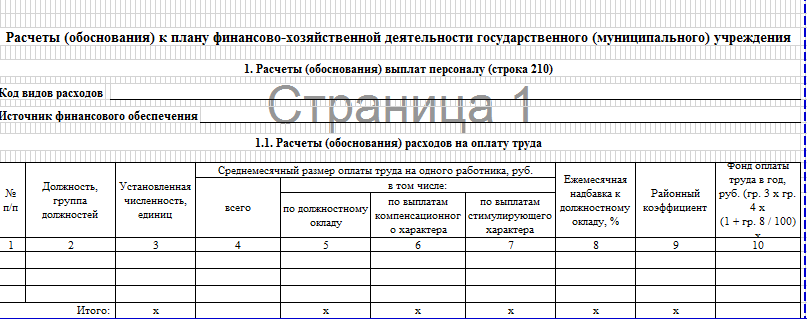 1.1. Расчеты (обоснования) расходов на оплату труда1.2. Расчеты (обоснования) выплат персоналу при направлении                         в служебные командировки1.3. Расчеты (обоснования) выплат персоналу по уходу                                за ребенком1.4. Расчеты (обоснования) страховых взносов на обязательное        страхование в Пенсионный фонд Российской Федерации, в Фонд        социального страхования Российской Федерации, в Федеральный                фонд обязательного медицинского страхования2. Расчеты (обоснования) расходов на социальные и иные                             выплаты населениюКод видов расходов _______________________________________Источник финансового обеспечения _____________________________  --------------------------------    <*>   Указываются   страховые  тарифы,  дифференцированные  по  классам профессионального  риска,  установленные  Федеральным законом от 22 декабря 2005   г.    №  179-ФЗ  "О  страховых  тарифах  на  обязательное социальное страхование  от  несчастных  случаев  на  производстве  и  профессиональных заболеваний  на  2006 год" (Собрание законодательства Российской Федерации, 2005, № 52, ст. 5592; 2015, № 51, ст. 7233).3. Расчет (обоснование) расходов на уплату налогов,                          сборов и иных платежей Код видов расходов _____________________________________________Источник финансового обеспечения _______________________________4. Расчет (обоснование) расходов на безвозмездные                         перечисления организациям Код видов расходов _____________________________________Источник финансового обеспечения ________________________5. Расчет (обоснование) прочих расходов (кроме расходов                     на закупку товаров, работ, услуг) Код видов расходов ______________________________________Источник финансового обеспечения ______________________________БАЛТАСИНСКИЙ РАЙОННЫЙ ИСПОЛНИТЕЛЬНЫЙ КОМИТЕТ РЕСПУБЛИКИ ТАТАРСТАН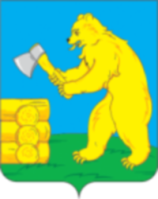 ТАТАРСТАН РЕСПУБЛИКАСЫБАЛТАЧ  РАЙОНБАШКАРМА  КОМИТЕТЫПОСТАНОВЛЕНИЕ                 КАРАР«_____» __________  2019 г.                           №  ____	№ п/пНаименование показателяСумма, тыс. руб.123Нефинансовые активы, всего:из них:недвижимое имущество, всего:в том числе:остаточная стоимостьособо ценное движимое имущество, всего:в том числе:остаточная стоимостьФинансовые активы, всего:из них:денежные средства учреждения, всегов том числе:денежные средства учреждения на счетахденежные средства учреждения, размещенные на депозиты в кредитной организациииные финансовые инструментыдебиторская задолженность по доходамдебиторская задолженность по расходамОбязательства, всего:из них:долговые обязательствакредиторская задолженность:в том числе:просроченная кредиторская задолженность Наименование показателяКод строкиКод по бюджетной классификации Российской ФедерацииОбъем финансового обеспечения, руб. (с точностью до двух знаков после запятой - 0,00)Объем финансового обеспечения, руб. (с точностью до двух знаков после запятой - 0,00)Объем финансового обеспечения, руб. (с точностью до двух знаков после запятой - 0,00)Объем финансового обеспечения, руб. (с точностью до двух знаков после запятой - 0,00)Объем финансового обеспечения, руб. (с точностью до двух знаков после запятой - 0,00)Объем финансового обеспечения, руб. (с точностью до двух знаков после запятой - 0,00)Объем финансового обеспечения, руб. (с точностью до двух знаков после запятой - 0,00)Объем финансового обеспечения, руб. (с точностью до двух знаков после запятой - 0,00) Наименование показателяКод строкиКод по бюджетной классификации Российской Федерациивсегов том числе:в том числе:в том числе:в том числе:в том числе:в том числе:в том числе: Наименование показателяКод строкиКод по бюджетной классификации Российской Федерациивсегосубсидии на финансовое обеспечение выполнения государственного (муниципального) задания из федерального бюджета, бюджета субъекта Российской Федерации (местного бюджета)субсидии на финансовое обеспечение выполнения государственного задания из бюджета Федерального фонда обязательного медицинского страхованиясубсидии, предоставляемые в соответствии с абзацем вторым пункта 1 статьи 78.1 Бюджетного кодекса Российской Федерациисубсидии на осуществление капитальных вложенийсредства обязательного медицинского страхованияпоступления от оказания услуг (выполнения работ) на платной основе и от иной приносящей доход деятельностипоступления от оказания услуг (выполнения работ) на платной основе и от иной приносящей доход деятельности Наименование показателяКод строкиКод по бюджетной классификации Российской Федерациивсегосубсидии на финансовое обеспечение выполнения государственного (муниципального) задания из федерального бюджета, бюджета субъекта Российской Федерации (местного бюджета)субсидии на финансовое обеспечение выполнения государственного задания из бюджета Федерального фонда обязательного медицинского страхованиясубсидии, предоставляемые в соответствии с абзацем вторым пункта 1 статьи 78.1 Бюджетного кодекса Российской Федерациисубсидии на осуществление капитальных вложенийсредства обязательного медицинского страхованиявсегоиз них гранты123455.1678910Поступления от доходов, всего:100Xв том числе:доходы от собственности110XXXXXдоходы от оказания услуг, работ120XXдоходы от штрафов, пеней, иных сумм принудительного изъятия130XXXXXбезвозмездные поступления от наднациональных организаций, правительств иностранных государств, международных финансовых организаций140XXXXXиные субсидии, предоставленные из бюджета150XXXXпрочие доходы160XXXXдоходы от операций с активами180XXXXXXВыплаты по расходам, всего:200Xв том числе на: выплаты персоналу всего:210из них:оплата труда и начисления на выплаты по оплате труда211социальные и иные выплаты населению, всего220из них:уплату налогов, сборов и иных платежей, всего230из них:безвозмездныеперечисленияорганизациям240прочие расходы (кроме расходов на закупку товаров, работ, услуг)250расходы на закупку товаров, работ, услуг, всего260XПоступление финансовых активов, всего:300Xиз них:увеличение остатков средств310прочие поступления320Выбытие финансовых активов, всего400Из них:уменьшение остатков средств410прочие выбытия420Остаток средств на начало года500XОстаток средств на конец года600XНаименование показателяКод строкиГод начала закупкиСумма выплат по расходам на закупку товаров, работ и услуг, руб. (с точностью до двух знаков после запятой - 0,00Сумма выплат по расходам на закупку товаров, работ и услуг, руб. (с точностью до двух знаков после запятой - 0,00Сумма выплат по расходам на закупку товаров, работ и услуг, руб. (с точностью до двух знаков после запятой - 0,00Сумма выплат по расходам на закупку товаров, работ и услуг, руб. (с точностью до двух знаков после запятой - 0,00Сумма выплат по расходам на закупку товаров, работ и услуг, руб. (с точностью до двух знаков после запятой - 0,00Сумма выплат по расходам на закупку товаров, работ и услуг, руб. (с точностью до двух знаков после запятой - 0,00Сумма выплат по расходам на закупку товаров, работ и услуг, руб. (с точностью до двух знаков после запятой - 0,00Сумма выплат по расходам на закупку товаров, работ и услуг, руб. (с точностью до двух знаков после запятой - 0,00Сумма выплат по расходам на закупку товаров, работ и услуг, руб. (с точностью до двух знаков после запятой - 0,00Наименование показателяКод строкиГод начала закупкивсего на закупкивсего на закупкивсего на закупкив том числе:в том числе:в том числе:в том числе:в том числе:в том числе:Наименование показателяКод строкиГод начала закупкивсего на закупкивсего на закупкивсего на закупкив соответствии с Федеральным законом от 5 апреля 2013 г. № 44-ФЗ "О контрактной системе в сфере закупок товаров, работ, услуг для обеспечения государственных и муниципальных нужд"в соответствии с Федеральным законом от 5 апреля 2013 г. № 44-ФЗ "О контрактной системе в сфере закупок товаров, работ, услуг для обеспечения государственных и муниципальных нужд"в соответствии с Федеральным законом от 5 апреля 2013 г. № 44-ФЗ "О контрактной системе в сфере закупок товаров, работ, услуг для обеспечения государственных и муниципальных нужд"в соответствии с Федеральным законом от 18 июля 2011 г. № 223-ФЗ "О закупках товаров, работ, услуг отдельными видами юридических лиц"в соответствии с Федеральным законом от 18 июля 2011 г. № 223-ФЗ "О закупках товаров, работ, услуг отдельными видами юридических лиц"в соответствии с Федеральным законом от 18 июля 2011 г. № 223-ФЗ "О закупках товаров, работ, услуг отдельными видами юридических лиц"Наименование показателяКод строкиГод начала закупкина 20__ г. очередной финансовый годна 20__ г. 1-ый год планового периодана 20__ г. 2-ой год планового периодана 20__ г. очередной финансовый годна 20__ г. 1-ый год планового периодана 20__ г. 2-ой год планового периодана 20__ г. очередной финансовый годна 20__ г. 1-ый год планового периодана 20__ г. 1-ый год планового периода123456789101112Выплаты по расходам на закупку товаров, работ, услуг всего:0001Xв том числе: на оплату контрактов заключенных до начала очередного финансового года:1001Xна закупку товаров работ, услуг по году начала закупки:2001Наименование показателяКод строкиСумма (руб., с точностью до двух знаков после запятой - 0,00)123Остаток средств на начало года010Остаток средств на конец года020Поступление030Выбытие040 Наименование показателяКод строкиСумма (тыс. руб.)123Объем публичных обязательств, всего:010Объем бюджетных инвестиций (в части переданных полномочий государственного (муниципального) заказчика в соответствии с Бюджетным кодексом Российской Федерации), всего:020Объем средств, поступивших во временное распоряжение, всего:030№ п/пДолжность, группа должностейУстановленная численность, единицСреднемесячный размер оплаты труда на одного работника, руб.Среднемесячный размер оплаты труда на одного работника, руб.Среднемесячный размер оплаты труда на одного работника, руб.Среднемесячный размер оплаты труда на одного работника, руб.Ежемесячная надбавка к должностному окладу, %Районный коэффициентФонд оплаты труда в год, руб. (гр. 3 x гр. 4 x (1 + гр. 8 / 100) x гр. 9 x 12)№ п/пДолжность, группа должностейУстановленная численность, единицвсегов том числе:в том числе:в том числе:Ежемесячная надбавка к должностному окладу, %Районный коэффициентФонд оплаты труда в год, руб. (гр. 3 x гр. 4 x (1 + гр. 8 / 100) x гр. 9 x 12)№ п/пДолжность, группа должностейУстановленная численность, единицвсегопо должностному окладупо выплатам компенсационного характерапо выплатам стимулирующего характераЕжемесячная надбавка к должностному окладу, %Районный коэффициентФонд оплаты труда в год, руб. (гр. 3 x гр. 4 x (1 + гр. 8 / 100) x гр. 9 x 12)12345678910Итого:Итого:xxxxxx№ п/пНаименование расходовСредний размер выплаты на одного работника в день, руб.Количество работников, чел.Количество днейСумма, руб. (гр. 3 x гр. 4 x гр. 5)123456Итого:xxx№ п/пНаименование расходовЧисленность работников, получающих пособиеКоличество выплат в год на одного работникаРазмер выплаты (пособия) в месяц, руб.Сумма, руб. (гр. 3 x гр. 4 x гр. 5)123456Итого:xxx№ п/пНаименование государственного внебюджетного фондаРазмер базы для начисления страховых взносов, руб.Сумма взноса, руб.12341Страховые взносы в Пенсионный фонд Российской Федерации, всегоx1.1.в том числе:по ставке 22,0%1.2.по ставке 10,0%1.3.с применением пониженных тарифов взносов в Пенсионный фонд Российской Федерации для отдельных категорий плательщиков2Страховые взносы в Фонд социального страхования Российской Федерации, всегоx2.1.в том числе:обязательное социальное страхование на случай временной нетрудоспособности и в связи с материнством по ставке 2,9%2.2.с применением ставки взносов в Фонд социального страхования Российской Федерации по ставке 0,0%2.3.обязательное социальное страхование от несчастных случаев на производстве и профессиональных заболеваний по ставке 0,2%2.4.обязательное социальное страхование от несчастных случаев на производстве и профессиональных заболеваний по ставке 0,_% <*>2.5.обязательное социальное страхование от несчастных случаев на производстве и профессиональных заболеваний по ставке 0,_% <*>3Страховые взносы в Федеральный фонд обязательного медицинского страхования, всего (по ставке 5,1%)Итого:x№ п/пНаименование показателяРазмер одной выплаты, руб.Количество выплат в годОбщая сумма выплат, руб. (гр. 3x гр. 4)12345Итого:xx№ п/пНаименование расходовНалоговая база, руб.Ставка налога, %Сумма исчисленного налога, подлежащего уплате, руб. (гр. 3 x гр. 4 / 100)12345Итого:x№ п/пНаименование показателяРазмер одной выплаты, руб.Количество выплат в годОбщая сумма выплат, руб. (гр. 3 x гр. 4)12345Итого:xx№ п/пНаименование показателяРазмер одной выплаты, руб.Количество выплат в годОбщая сумма выплат, руб. (гр. 3 x гр. 4)12345Итого:xx